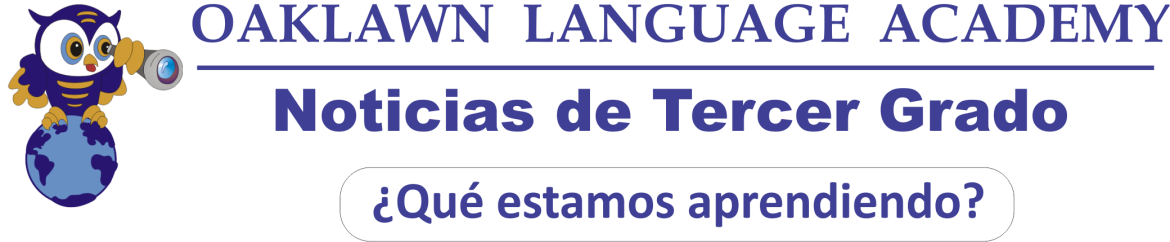 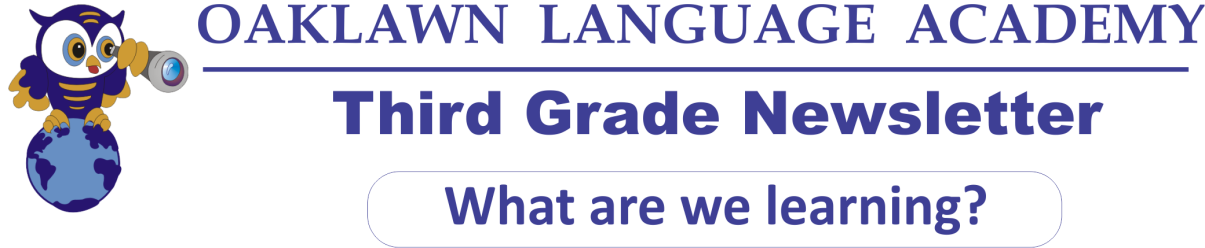 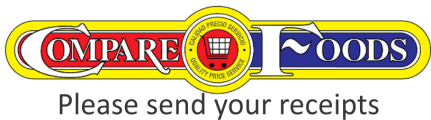 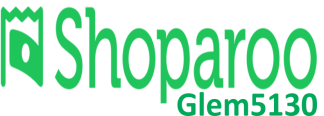 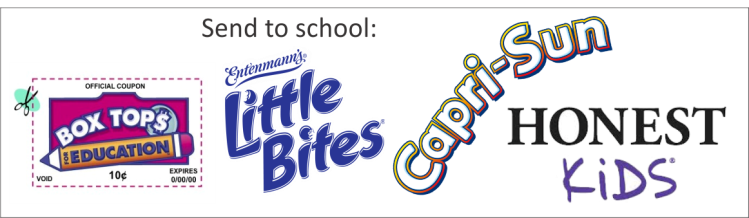 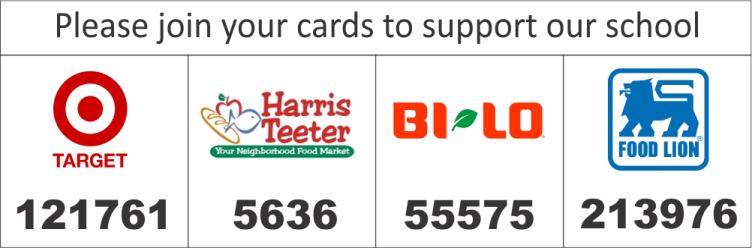 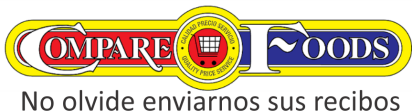 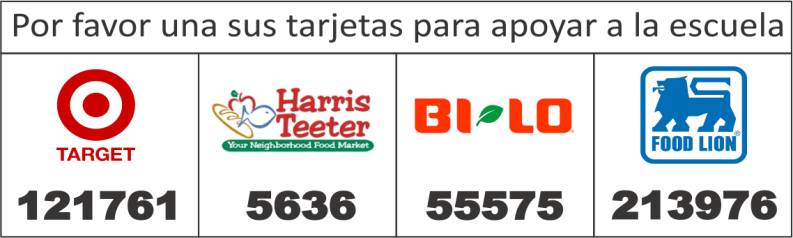 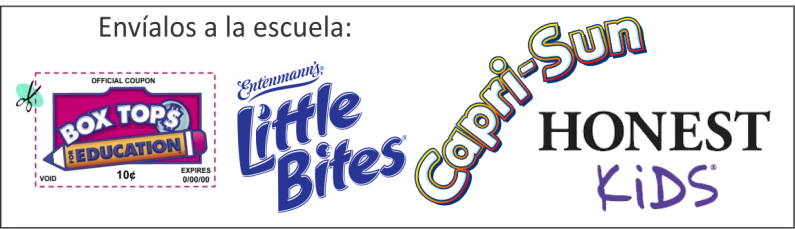 DATES TO REMEMBERDATES TO REMEMBER11Curriculum Night.12Early Dismissal14PTA Fiesta Latina Dance 6:00 – 8:0017 - 21Formal Tests Week24OWLS Night at Cici’s Pizza University 6:00– 9:0028End of First Quarter31Teacher Workday